OBČINA IZOLA – COMUNE DI ISOLA				          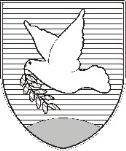 OBČINSKI SVET – CONSIGLIO COMUNALESončno nabrežje 8 – Riva del Sole 86310 Izola – IsolaTel: 05 66 00 100, Fax: 05 66 00 110E-mail: posta.oizola@izola.siWeb: http://www.izola.si/Prot. n.: 410-247/2014                                                                                            PROPOSTAData:In virtù dell'articolo 29 della Legge sulle autonomie locali (Gazzetta Ufficiale della RS nn. 94/07-TUU2, 76/08, 79/09, 51/10, 40/12-Sigla: ZUJF e 14/15-Sigla: ZUUJFO), dell'articolo 16 del Decreto sull'istituzione dell'ente pubblico di educazione e istruzione Asilo Mavrica Isola (Bollettino Ufficiale del Comune di Isola nn. 6/08 – TUU, 14/09 e 5/10) e dell'articolo 30 dello Statuto del Comune di Isola (Bollettino Ufficiale del Comune di Isola nn. 15/99, 17/12 e 6/14), il Consiglio del Comune di Isola, riunitosi il ____ alla sua ____ seduta  accoglie il seguente atto diD  E  L  I  B  E  R  A1Il Consiglio del Comune di Isola ha esaminato la Relazione annuale dell'ente pubblico di educazione e istruzione Asilo Mavrica Isola per l'anno 2015 e ne ha preso atto.2Il presente atto di Delibera ha efficacia immediata.                                                                                                       	     I l  S i n d a c o                                                                                                          mag. Igor KOLENCRecapitare a:Asilo Mavrica IsolaUfficio attività sociali, loco,atti – 2x